Великая Отечественная война в истории моей семьиБикмаевКамалетдин Хасянович(1911 – 1961)В моем сочинении я хочу рассказать о жизни своего прадеда, и высказаться о том, что Великая Отечественная Война - самая страшная война за всю историю человечества. Она унесла более двадцати миллионов человеческих жизней. Война не просто вписана в историю страны, но и является отдельной главой в летописи каждой семьи. Практически каждая семья имеет связь с этой войной. Бикмаев Камалетдин Хасянович - так звали моего прадеда. Родившийся 27 октября 1911 года в обычной семье Хасяна и Розы, в октябрьском районе города Пенза в селе Арбеково. Отец Хасян был обычным работником на заводе, а мать Роза была домохозяйкой. Родители моего прадеда умерли в возрасте 42 и 46 лет. Мой прадед 15 декабря 1941 года был призван Пензинским РВК для участия в Великой Отечественной войне. 20 декабря 1941 года его отослали на фронт в Сталинград. Мой прадед был награжден наградами " За отвагу ". С фронта он присылал письма родным и близким, но, к сожалению их так и не удалось найти. В своих письмах он обещал вернуться и говорил, что все будет хорошо, в конце каждого своего письма он писал: главное ждать и верить! Со слов моего деда у него было 2 серьезных ранения: не было трех пальцев на левой руке, была ампутирована нога. Мой прадед умер  3 ноября 1961 года в возрасте 50 лет на Пензинском кладбище в селе Арбеково. К сожалению, мне так и не удалось побывать там, но я очень горжусь тем, что у меня был такой прадед, и я обязательно посещу его и скажу ему "Спасибо!» за мирное небо над нашей головой.Гасанов Анар Группа 9114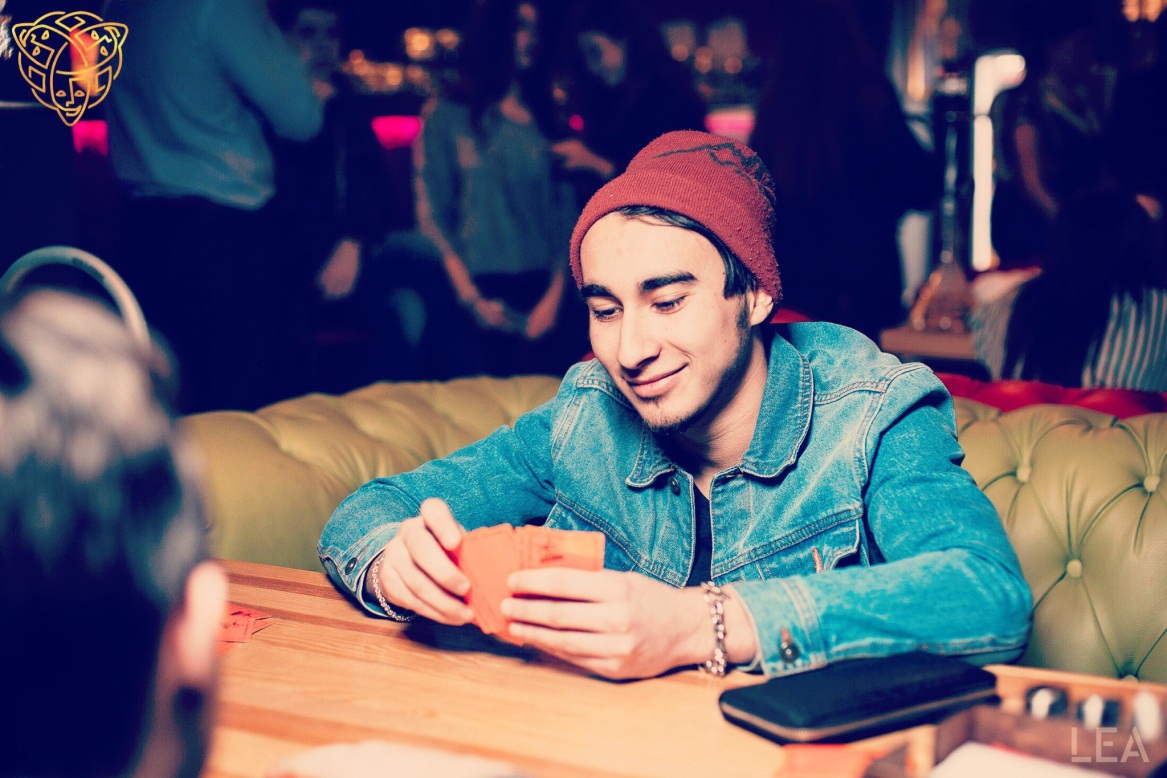 